 Teacher resource 4e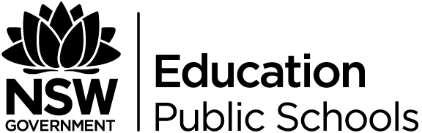 Sample chapter analysisLanguage device analysisChapterObservation of chapterChapter title, page numberObservation of chapter detailsLanguage deviceExample/quoteexplanation